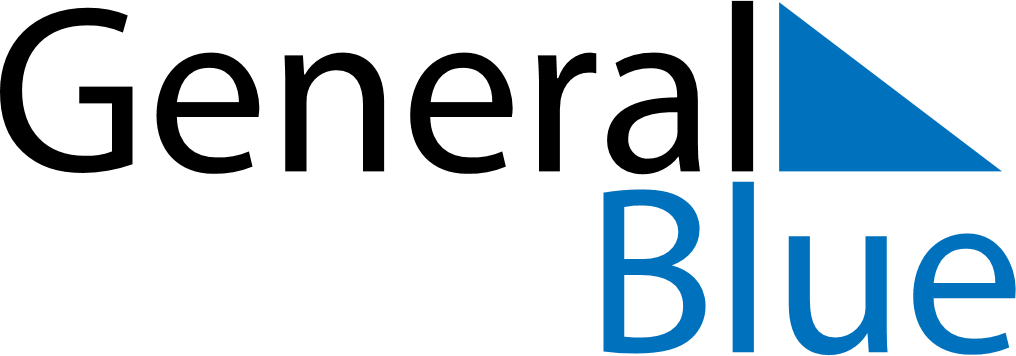 Weekly CalendarApril 18, 2027 - April 24, 2027Weekly CalendarApril 18, 2027 - April 24, 2027Weekly CalendarApril 18, 2027 - April 24, 2027Weekly CalendarApril 18, 2027 - April 24, 2027Weekly CalendarApril 18, 2027 - April 24, 2027Weekly CalendarApril 18, 2027 - April 24, 2027SUNDAYApr 18MONDAYApr 19TUESDAYApr 20WEDNESDAYApr 21THURSDAYApr 22FRIDAYApr 23SATURDAYApr 24